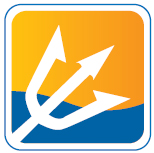 UCSD SPORTS CLUBS VISITING TEAM POLICIES & PROCEDURESEvent coverageUCSD Athletic Trainers will be at all Men’s and Women’s , Men’s and Women’s A Lacrosse, and Ice Hockey games that the UCSD team is participating in.  Other sports will be attended as schedules permit.  Men’s and Women’s Soccer and Ultimate Frisbee will also be covered, as schedules allow; other sports covered on a case by case basis.ATCs will provide coverage for single games that UCSD participates in, and for multiple game coverage during tournaments only (including games that UCSD does not participate in).ATCs will NOT provide coverage for “hosted” single games on our fields.  It is the UCSD captain’s/ coach’s responsibility to contact the competing schools and ask them to bring their own ATC or hire an outside athletic trainer from our approved list to work such events.For covered events athletic trainers will usually be available for taping/ treatments 60 minutes prior to the beginning of the warm-up.The UCSD Sports Medical team (athletic trainers/ team physicians) reserves the right to disallow participation to any athlete we deem medically unfit to participate regardless of private physician approval or recommendation.Athletic Training StudentsThe UCSD athletic training room is a teaching environment, with many eager and intelligent students ready to gain knowledge from your injury and assist with your needs. Athletic Training Students will often assist during events allowing the Athletic Trainers to work more efficiently.  Your patience and cooperation with them is greatly appreciated.Water and IceWater and Ice will be provided by the athletic training room for Men’s/ Women’s , Men’s/ Women’s A Lacrosse, Men’s/ Women’s A Soccer, and Ice Hockey.  Ice and limited water will be available for Ultimate tournaments at the Athletic Training Station, in addition to the water provided by the Tournament Coordinators at the tournament table.Tape/ SuppliesTape and Supplies will be available to visiting teams during tournament play only for Women’s  and Ultimate Frisbee, as these teams have opted to pay for supplies for visiting teams.  Please bring your own First Aid kits and tape to other events.